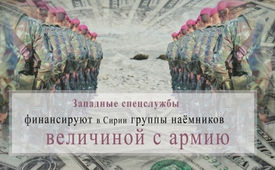 Западные спецслужбы финансируют в Сирии группы наёмников величиной с армию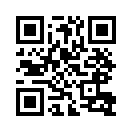 Кто собственно в Сирии воюет против кого? Диапазон новостей в общественных СМИ очень широк, начиная с обвинений, что якобы Асад борется против своего народа, или «умеренные» повстанцы – против Асада, и до «вынужденного» применения сил НАТО на территории Сирии для борьбы с ИГИЛ.Кто собственно в Сирии воюет против кого? Диапазон новостей в общественных СМИ очень широк, начиная с обвинений, что якобы Асад борется против своего народа, или «умеренные» повстанцы – против Асада, и до «вынужденного» применения сил НАТО на территории Сирии для борьбы с ИГИЛ. Онлайн журнал новостей DWN (немецкие экономические новости) потрудился и собрал информацию, в основном из западных новостных источников, о действующих в Сирии наёмных войсках. При этом получается так, что отдельные наёмные группы в основном возглавляются бывшими высокопоставленными военными сирийской армии и большей частью финансируются правительствами западных стран.
  
Наёмные отряды  Численность  Пособники  Лидер  Источник
Легион аль-Рахман  55.000  Саудовская Аравия  Иссам аль-Бувайдани
  Стэнфордский университет/ Guardian
Южный фронт  38.000  США  Генерал Башар аль-Зуби  Фонд Генриха Бёлля / Би-би-си
Ахрар аш-Шам  15.000  США  Абу Абдуллах аль-Хамави  Международный репортёр / Al Masdar News / Medium.com
Ан-Нусра  12.000  США, Великобритания  Абу Мухаммад аль-Джулани  Би-би-си
Левантский фронт  7.000  Запад и Саудовская Аравия  Абделазис Салама  Рейтер / Medium.com
Туркменская армия Сирии  5.000  Турция  Абу Бакр Мухаммад Аббас  Turkomania.org / Haberler
Шам-легион / Файлак аль-Шам  4.000  США  Мондер Сарас  Российский военный портал South
Front / Нью-Йорк таймс / Medium.com / Карнеги
Нур ад-Дин аз-Занки  3.000  США  Шейх Тауфик Шахабуддин  Guardian / Medium.com
Первая береговая дивизия  3.000  США  Мухаммад Хадж-Али  Wall Street Journal / Al Araby
Северная дивизия  3.000  США  Фарес аль-Байош  The Daily Mail / Джеймстаунский фонд / Medium.com
Джаиш аль Наср  3.000  США  Майор Мухаммад аль-Мансур  Middle East Eye / RFS North
Ещё 6 групп в количестве от 1.000 до 2.000 поддерживаются США / Саудовской Аравией / Турцией

Итак, в общей сложности, против Асада и его союзников воюют около 150.000 человек. Для сравнения: вооружённые силы Германии актуально насчитывают 104.000 человек. DWN называет это перечисление «списком позора», потому что западные спецслужбы и правительства финансируют войну в Сирии деньгами налогоплательщиков. Здесь проявляется новый масштаб спровоцированной наёмниками войны со скрытыми целями, как, например, прокладывание нефтепровода через территорию страны.от fh./ms.Источники:https://deutsche-wirtschafts-nachrichten.de/2016/12/18/wer-in-syrien-wirklich-kaempftМожет быть вас тоже интересует:---Kla.TV – Другие новости ... свободные – независимые – без цензуры ...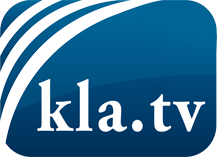 О чем СМИ не должны молчать ...Мало слышанное от народа, для народа...регулярные новости на www.kla.tv/ruОставайтесь с нами!Бесплатную рассылку новостей по электронной почте
Вы можете получить по ссылке www.kla.tv/abo-ruИнструкция по безопасности:Несогласные голоса, к сожалению, все снова подвергаются цензуре и подавлению. До тех пор, пока мы не будем сообщать в соответствии с интересами и идеологией системной прессы, мы всегда должны ожидать, что будут искать предлоги, чтобы заблокировать или навредить Kla.TV.Поэтому объединитесь сегодня в сеть независимо от интернета!
Нажмите здесь: www.kla.tv/vernetzung&lang=ruЛицензия:    Creative Commons License с указанием названия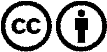 Распространение и переработка желательно с указанием названия! При этом материал не может быть представлен вне контекста. Учреждения, финансируемые за счет государственных средств, не могут пользоваться ими без консультации. Нарушения могут преследоваться по закону.